Logopédie : Changement de prestataireA renvoyer par email à la région PPLS du domicile de l’enfant avant la date de changement de prestataire. 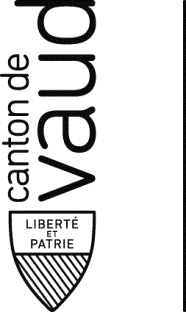 Direction générale de l’enseignement obligatoire et de la pédagogie spécialisée (DGEO)Direction psychologie, psychomotricité, logopédie en milieu scolaire (DPPLS)Rue de la Barre 81014 LausanneA remplir par le logopédisteA remplir par la direction régionale NOUVELLE DESIGNATIONLe DEF prend en charge le traitement commencé après la présente délégation.Le tarif horaire (incluant la consultation, la tenue de dossier, la préparation des séances ainsi que les entretiens et réseaux) est de respectivement CHF 130.--/heure, CHF 97.50/45 minutes.Les séances manquées sont replanifiées. Au-delà de deux séances manquées sans information préalable des parents ou du jeune, la responsable régionale ou le responsable régional est informé. 